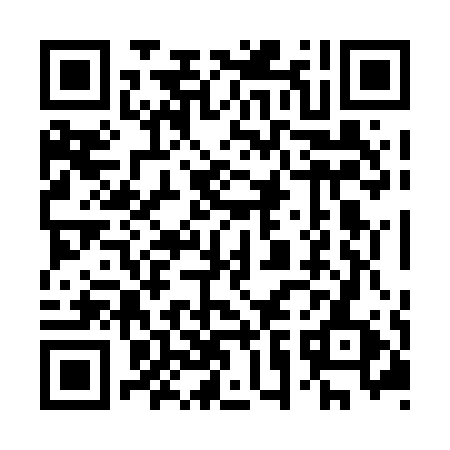 Prayer times for Bhaya Lakshmipur, BangladeshWed 1 May 2024 - Fri 31 May 2024High Latitude Method: NonePrayer Calculation Method: University of Islamic SciencesAsar Calculation Method: ShafiPrayer times provided by https://www.salahtimes.comDateDayFajrSunriseDhuhrAsrMaghribIsha1Wed4:095:3012:023:296:347:552Thu4:085:2912:023:286:347:563Fri4:075:2912:023:286:357:574Sat4:065:2812:023:286:357:575Sun4:055:2712:013:286:367:586Mon4:055:2712:013:276:367:597Tue4:045:2612:013:276:377:598Wed4:035:2512:013:276:378:009Thu4:025:2512:013:276:388:0110Fri4:015:2412:013:266:388:0111Sat4:015:2412:013:266:398:0212Sun4:005:2312:013:266:398:0313Mon3:595:2312:013:266:408:0314Tue3:585:2212:013:266:408:0415Wed3:585:2212:013:256:418:0516Thu3:575:2112:013:256:418:0617Fri3:565:2112:013:256:428:0618Sat3:565:2012:013:256:428:0719Sun3:555:2012:013:256:438:0820Mon3:555:2012:013:256:438:0821Tue3:545:1912:013:256:448:0922Wed3:545:1912:013:246:448:1023Thu3:535:1912:023:246:458:1024Fri3:535:1812:023:246:458:1125Sat3:525:1812:023:246:468:1226Sun3:525:1812:023:246:468:1227Mon3:515:1712:023:246:478:1328Tue3:515:1712:023:246:478:1429Wed3:515:1712:023:246:488:1430Thu3:505:1712:023:246:488:1531Fri3:505:1712:033:246:498:15